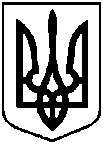                                    Сумська міська радаВиконавчий комітетРІШЕННЯвід                                  №            У зв’язку з невиконанням  товариством з обмеженою відповідальністю «Енержі Сервіс» пункту 2 рішення виконавчого комітету Сумської міської ради  від 10.01.2020  № 2  «Про визначення товариства з обмеженою відповідальністю «Енержі Сервіс» виробником та виконавцем комунальних послуг з постачання теплової енергії та гарячої води в центральній   та    північній   частині м. Суми», враховуючи лист  АТ «Сумське НВО»  від 05.05.2020 років № 21/157, з метою проведення своєчасної та якісної підготовки обладнання Котельної північного промвузла АТ «Сумське НВО» до роботи в осінньо-зимовий період 2020-2021 років та  надання безперебійних послуг з централізованого теплопостачання мешканцям північної та центральної частини міста, керуючись частиною першою статті 52 Закону України «Про місцеве самоврядування в Україні», виконавчий комітет Сумської міської ради, виконавчий комітет Сумської міської радиВИРІШИВ:Рішення виконавчого комітету Сумської міської ради від 10.01.2020 № 2 «Про визначення товариства з обмеженою  відповідальністю «Енержі Сервіс» виробником та виконавцем комунальних послуг з постачання теплової енергії та гарячої води в центральній та північній частині м. Суми» вважати таким, що втратило чинність.  Дане рішення  набуває чинності  з моменту  прийняття.Міський голова 						           	О.М. ЛисенкоЖурба О.І., 700-590Розіслати: Журба О.І.,ТОВ «Енержі Сервіс», АТ «Сумське НВО»ЛИСТ ПОГОДЖЕННЯдо проекту рішення Виконавчого комітету Сумської міської ради «Про втрату чинності рішення виконавчого комітету Сумської міської ради від 10.01.2020 № 2 «Про визначення товариства з обмеженою відповідальністю «Енержі Сервіс» виробником та виконавцем комунальних послуг з постачання теплової енергії та гарячої води в центральній та північній частині м. Суми»Проект рішення підготовлений з урахуванням вимог Закону України «Про доступ до публічної інформації» та Закону України «Про захист персональних даних»                                                                                                           Журба О.І.                                                                                              _____________2020 р.Проектоприлюднено       «___» _________ 2020 р.Про втрату чинності рішення виконавчого комітету Сумської міської ради від 10.01.2020 № 2 «Про визначення товариства з обмеженою відповідальністю «Енержі Сервіс» виробником та виконавцем комунальних послуг з постачання теплової енергії та гарячої води в центральній   та    північній   частині м. Суми»Директор Департаменту інфраструктури містаСумської міської ради О.І. ЖурбаНачальник відділу юридичного  та кадрового забезпечення Департаменту інфраструктури міста Сумської міської ради                                  Ю.М. МельникНачальник відділу  протокольної роботи  та контролюЛ.В. МошаНачальник  правового Управління О.В. Чайченко Заступник  міського голови, керуючий справами виконавчого комітету   С.Я. Пак